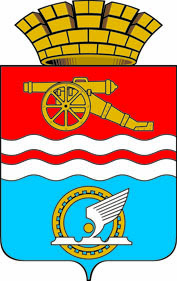 СВЕРДЛОВСКАЯ ОБЛАСТЬАДМИНИСТРАЦИЯ КАМЕНСК-УРАЛЬСКОГО ГОРОДСКОГО ОКРУГАПОСТАНОВЛЕНИЕот 14.02.2023  № 92Об утверждении стоимости услуг, предоставляемых согласно гарантированному перечню услуг по погребению  на территории  Каменск-Уральского городского  округа	В соответствии  с  федеральными  законами  от   6  декабря   2021   года № 390-ФЗ «О федеральном бюджете на 2022 год и на плановый период 2023 и 2024 годов», от 12 января 1996 года № 8-ФЗ «О погребении и похоронном деле», постановлением Правительства Российской Федерации  от   30.01.2023 № 119 «Об утверждении коэффициента индексации выплат, пособий и компенсаций в 2023 году», Администрация Каменск-Уральского городского округаПОСТАНОВЛЯЕТ:	1. Утвердить стоимость услуг, предоставляемых согласно гарантированному перечню услуг по погребению на территории Каменск-Уральского городского округа (прилагается). 	2. Настоящее постановление распространяется на правоотношения по оказанию гарантированного перечня услуг по погребению на территории Каменск-Уральского городского округа, возникшие с 1 февраля 2023 года.           3. Признать утратившим силу постановление Администрации Каменск-Уральского городского округа от 18.02.2022 № 97 «Об утверждении стоимости услуг, предоставляемых согласно гарантированному перечню услуг по погребению на территории Каменск-Уральского городского округа».	4. Опубликовать настоящее постановление в газете «Каменский рабочий» и разместить на официальном сайте муниципального образования.  	 5. Контроль за выполнением настоящего постановления возложить на заместителя главы Администрации городского округа Жукову С.И.ГлаваКаменск-Уральского городского округа                                          А.А. ГерасимовУтвержденапостановлением АдминистрацииКаменск-Уральского городского округаот 14.02.2023 № 92 «Об утверждении стоимости услуг,предоставляемых согласно гарантированномуперечню услуг по погребению на территорииКаменск-Уральского городского округа»Стоимость услуг,  предоставляемых согласно гарантированному перечню услуг по погребениюна территории Каменск-Уральского городского округа* с учетом районного коэффициента№ Наименование услуги(краткое описание)Стоимость услуги*,руб.1.Оказание услуг супругу, близким родственникам, иным родственникам, законному представителю или иному лицу, взявшему на себя обязанность осуществить погребение умершего (статья 9 Федерального закона от 12 января1996 года № 8-ФЗ «О погребении и похоронном деле»)1)Оформление документов, необходимых для погребения:выдача свидетельства о смерти, справки о смерти формы№ 11Бесплатно2)Предоставление и доставка гроба и других предметов, необходимых для погребения:- изготовление гроба (стандартный гроб, изготовленный из нестроганого пиломатериала, древесноволокнистых плит или комбинированного материала); - изготовление надмогильного знака (металлическая табличка на металлической стойке с указанием регистрационных данных умершего);- доставка гроба и других предметов, необходимых для погребения, в пределах Каменск-Уральского городского округа;- выгрузка гроба в месте нахождения тела, укладка тела в гроб 3 291,583)Перевозка  тела (останков) умершего на кладбище (крематорий): - установка гроба с телом в автокатафалк; - перевозка до кладбища в пределах Каменск-Уральского городского округа (без дополнительных остановок и заездов);- вынос и перенос гроба до места захоронения 1 780,104)Погребение:- рытьё могилы;- забивание крышки гроба; - опускание гроба с телом в могилу;- засыпка землёй;- устройство надмогильного холма;- установка надмогильного знака3 890,825)Итого8 962,502.Оказание услуг в случае отсутствия супруга, близких родственников, иных родственников либо законного представителя умершего, а также при отсутствии иных лиц, взявших на себя обязанность осуществить погребение умершего (статья 12 Федерального закона от 12 января1996 года № 8-ФЗ «О погребении и похоронном деле») 1)Оформление документов, необходимых для погребения:выдача свидетельства о смерти, справки о смерти формы № 11Бесплатно2)Облачение тела:обертывание тканью размером 4 метра на 1 метр465,503)Предоставление гроба:- изготовление гроба (стандартный гроб, изготовленный из нестроганого пиломатериала, древесноволокнистых плит или комбинированного материала); - изготовление надмогильного знака (металлическая табличка на металлической стойке с указанием регистрационных данных умершего);- доставка гроба и других предметов, необходимых для погребения, в пределах Каменск-Уральского городского округа;- выгрузка гроба в месте нахождения тела, укладка тела в гроб2 826,084)Перевозка умершего на кладбище  (в крематорий): - установка гроба с телом в автокатафалк; - перевозка до кладбища в пределах Каменск-Уральского городского округа (без дополнительных остановок и заездов);- вынос и перенос гроба до места захоронения1 780,105)Погребение:- рытьё могилы;- забивание крышки гроба; - опускание гроба с телом в могилу;- засыпка землёй;- устройство надмогильного холма;- установка надмогильного знака3 890,826)Итого8 962,50